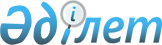 1994 жылы туылған азаматтарды шақыру учаскелеріне тіркеуді жүргізу туралыАтырау облысы Махамбет аудандық мәслихатының 2010 жылғы 14 желтоқсандағы N 35 шешімі. Атырау облысының Әділет департаментінде 2010 жылғы 31 желтоқсанда N 4-3-151 тіркелді

      Қазақстан Республикасының 2001 жылғы 23 қаңтардағы № 148 "Қазақстан Республикасындағы жергілікті мемлекеттік басқару және өзін-өзі басқару туралы" Заңының 33-бабының 1 тармағы 13 тармақшасына, Қазақстан Республикасының 2005 жылғы 8 шілдедегі № 74 "Әскери міндеттілік және әскери қызмет туралы" Заңының 16, 17, 44-баптарына сәйкес және Қазақстан Республикасы Үкіметінің 2006 жылғы 5 мамырдағы № 371 "Қазақстан Республикасындағы әскери міндеттілерді және шақырушыларды әскери есепке алуды жүргізу тәртібінің Ережесі туралы" қаулысын орындау мақсатында ШЕШЕМІН:



      1. 2011 жылдың қаңтар–наурыз айларында Махамбет аудандық қорғаныс істері жөніндегі бөлімінде 1994 жылы туылған және түрлі себеппен жасы 18-ден асқан, бұрын әскери есепке тіркелмеген аудан территориясында тұратын азаматтарды шақыру учаскелеріне тіркеу жүргізілсін.



      2. Азаматтарды шақыру учаскелеріне тіркеу жөніндегі аудандық комиссия құрамы 1-қосымшаға сәйкес құрылсын.

      Комиссия жұмысы 2, 3 қосымшаларға сәйкес жүзеге асырылсын.



      3. Махамбет аудандық қорғаныс істері жөніндегі бөліміне (келісім бойынша) селолық округ әкімі аппараттарының әскери есепке жауапты мамандарымен бірлесіп, тіркелуге тиісті 1994 жылы туылған азаматтардың тізімін анықтау, шақыру, хабарлау, тіркеуден өткізуді ұйымдастыру шарасын алу ұсынылсын.



      4. Аудандық орталық ауруханаға (келісім бойынша) азаматтарды шақыру учаскелеріне тіркеу үшін, медициналық дәрігер мамандармен, шақыру учаскелеріне тіркеу кезінде медициналық байқау комиссиясына дейін азаматтардың қанының тобын, резус факторын, кеуде органдары (флюрографиялық зерттеу), электрокардиограмма, анализдерін анықтау жұмыстарын 2, 3-қосымшаға сәйкес жүргізуді қамтамасыз ету ұсынылсын.



      5. Аудандық жұмыспен қамту және әлеуметтік бағдарламалар бөліміне және Махамбет селолық округіне техникалық қызметкерлермен 4-қосымшаға сәйкес қамту тапсырылсын.



      6. Аудандық "Қазақтелеком" бөлімшесіне (келісім бойынша) байланыс нүктесімен қамтамасыз ету ұсынылсын.



      7. Аудандық білім бөліміне әскери есепке тіркелетін жастарды ұйымдасқан түрде мектептердің бастапқы алғашқы әскери пәнінің мұғалімі және сынып жетекшісінің басқаруымен, жеке іс қағаздарына қажетті құжаттарды дайындап, шақыру учаскелеріне әкелуді ұйымдастыру міндеттелсін.



      8. Селолық округ әкімдері мекеме-кәсіпорындарда жұмыс жасайтын 1994 жылы туылған, әскери есепке тіркелмеген жастарды керекті құжаттармен осы іске жауапты қызметкердің басқаруы арқылы шақыру учаскесіне жеткізуді қамтамасыз етсін.



      9. Махамбет аудандық ішкі істер бөліміне (келісім бойынша) заңдылыққа сәйкес шақыру учаскелеріндегі тәртіпті қамтамасыз ету, белгіленген мерзімде шақыру учаскесіне келмеген адамдарды шұғыл іздестіру және қорғаныс істері жөніндегі бөлімге жеткізу, сондай-ақ, азаматтардың тіркеуден жалтару әрекетінің алдын алу мәселелері жөнінде қорғаныс істері жөніндегі бөліммен бірлесіп іс–қимыл көрсетуін ұйымдастыруды қамтамасыз ету ұсынылсын.



      10. Аудандық қаржы бөліміне жергілікті бюджет есебінен әскери есепке тіркелу шараларын өткізу үшін қажетті қаржы бөлу тапсырылсын.



      11. Осы шешімнің орындалуын бақылау аудан әкімінің орынбасары С. Арстановқа жүктелсін.



      12. Осы шешім алғаш ресми жарияланғаннан кейін күнтізбелік он күн өткен соң күшіне енеді.      Аудан әкімі                         Ө. Зинуллин

Шешім ескертулерсіз келісілді:

Аудандық қорғаныс істері жөніндегі

бөлім бастығы майор                             Б. Қартқожақов

13.12.2010 ж.

Аудандық орталық аурухананың бас дәрігері       Е. Сабиров

13.12.2010 ж.

Аудандық ішкі істері бөлімінің

бастығы полиция майоры                          Н. Исаев

13.12.2010 ж.

Аудандық "Қазақтелеком" бөлімшесінің бастығы    М. Ожаев

13.12.2010 ж.

Аудан әкімінің       

2010 жылғы 14 желтоқсандағы № 35

шешіміне 1-қосымша    

Аудан әкімінің       

2010 жылғы 14 желтоқсандағы № 35

шешіміне 2-қосымша    Аудандық қорғаныс істері жөніндегі бөлімге 1994 жылы туылған

жастарды тіркеу кезіндегі флюрография және анализ тапсыру

кестесі

Аудан әкімінің       

2010 жылғы 14 желтоқсандағы № 35

шешіміне 3-қосымша    Аудандық қорғаныс істері жөніндегі бөлімге 1994 жылы туылған жастарды тіркеу кезіндегі дәрігерлік байқаудан өткізу кестесі

Аудан әкімінің       

2010 жылғы 14 желтоқсандағы № 35

шешіміне 4-қосымша    Аудандық қорғаныс істері жөніндегі бөлімге 1994 жылы туылған жастарды тіркеу кезінде бөлінетін техникалық қызметкерлер саны
					© 2012. Қазақстан Республикасы Әділет министрлігінің «Қазақстан Республикасының Заңнама және құқықтық ақпарат институты» ШЖҚ РМК
				Қартқожақов Бекболат ЖұмабайұлыАудандық қорғаныс істері жөніндегі бөлім бастығы, комиссия төрағасы (келісім бойынша);Төремұратов Бекмарғұлан ҚұлмұханұлыАуданы әкімі аппаратыныңұйымдастыру-кадр және мемлекеттік-құқықтық жұмыстары бөлімінің бастығы, комиссия төрағасының орынбасары;Ердаулетова КәмшатАудандық емхананың медбикесі, шақыру комиссиясының хатшысы (келісім бойынша)Комиссия мүшелеріКомиссия мүшелеріТажбентаев Ануар СайлаубайұлыАудандық ішкі істер бөлімі бастығының орынбасары (келісім бойынша);Жақанов Амандық АзиевичАудандық орталық аурухана дәрігері, шақыру комиссиясының аға дәрігері (келісім бойынша)Р/сМектептер атауыӨтетін күндеріӨтетін күндеріӨтетін күндеріӨтетін күндеріӨтетін күндеріӨтетін күндеріӨтетін күндеріӨтетін күндеріӨтетін күндеріР/сМектептер атауы05.

01.201106.

01.201107.

01.201110.

01.201111.

01.201112.

01.201113.

01.201114.

01.201117.

01.20111ШонаевХ2АғелеуовХ3Төленов атындағы мектеп-гимназияХ4ҚалыбековХ5ТаңдайХ6ҚызылүйХ7ЖалғансайХ8АқтоғайХ9АлғаХ10ҚарашаұлыХ11ЕсболХ12ҚосаралХ13Кәсіптік лицей № 10Х14ЧкаловХ15АлмалыХР/сМектептер атауыДәрігерлік байқаудан 2011 жылы қаңтар айында өтетін күндеріДәрігерлік байқаудан 2011 жылы қаңтар айында өтетін күндеріДәрігерлік байқаудан 2011 жылы қаңтар айында өтетін күндеріДәрігерлік байқаудан 2011 жылы қаңтар айында өтетін күндеріДәрігерлік байқаудан 2011 жылы қаңтар айында өтетін күндеріДәрігерлік байқаудан 2011 жылы қаңтар айында өтетін күндеріДәрігерлік байқаудан 2011 жылы қаңтар айында өтетін күндеріДәрігерлік байқаудан 2011 жылы қаңтар айында өтетін күндеріДәрігерлік байқаудан 2011 жылы қаңтар айында өтетін күндеріР/сМектептер атауы1011121314171819201ШонаевХ2АғелеуовХ3Төленов атындағы мектеп-гимназияХ4ҚалыбековХ5ТаңдайХ6ҚызылүйХ7ЖалғансайХ8АқтоғайХ9АлғаХ10ҚарашаұлыХ11ЕсболХ12ҚосаралХ13Кәсіптік лицей № 10Х14ЧкаловХ15АлмалыХР/сКәсіпорын, мекемелер атауыСаныУақыты1Аудандық жұмыспен қамту және әлеуметтік бағдарламалар бөлімі203.01.2011- 03.03.20112Махамбет селолық округі203.01.2011- 03.03.2011